Ո Ր Ո Շ ՈՒ Մ
22 օգոստոսի 2019 թվականի   N 1594 ՀՀ ԼՈՌՈՒ ՄԱՐԶԻ ՎԱՆԱՁՈՐԻ ՀԱՄԱՅՆՔԱՊԵՏԱՐԱՆԻ ԱՇԽԱՏԱԿԱԶՄԻ ՀԱՄԱՅՆՔԱՅԻՆ ԾԱՌԱՅՈՒԹՅԱՆ ԹԱՓՈՒՐ ՊԱՇՏՈՆՆԵՐԸ ԶԲԱՂԵՑՆԵԼՈՒ ՀԱՄԱՐ ԱՆՑԿԱՑՎՈՂ ՄՐՑՈՒՅԹՆԵՐԻ ՄՐՑՈԻԹԱՅԻՆ ՀԱՆՁՆԱԺՈՂՈՎԻ ԿԱԶՄԸ ՀԱՍՏԱՏԵԼՈՒ ՄԱՍԻՆ Ղեկավարվելով Հայաստանի Հանրապետության տարածքային կառավարման նախարարության համակարգող նախարարի 2006 թվականի օգոստոսի 29-ի թիվ 12-Ն հրամանով հաստատված թիվ 1 հավելվածի 8.4-րդ կետով՝ որոշում եմ.1. Հաստատել ՀՀ Լոռու մարզի Վանաձորի համայնքապետարանի աշխատակազմի համայնքային ծառայության թափուր պաշտոնները զբաղեցնելու համար անցկացվող մրցույթների մրցութային հանձնաժողովի կազմը՝ համաձայն հավելվածի:2. Լիազորված անձ նշանակել Վանաձորի համայնքապետարանի աշխատակազմի քարտուղար Արթուր Օհանյանին:ՀԱՄԱՅՆՔԻ ՂԵԿԱՎԱՐ`   ՄԱՄԻԿՈՆ ԱՍԼԱՆՅԱՆՃիշտ է՝ԱՇԽԱՏԱԿԱԶՄԻ  ՔԱՐՏՈՒՂԱՐ					 	 Ա.ՕՀԱՆՅԱՆ
ՀԱՅԱՍՏԱՆԻ ՀԱՆՐԱՊԵՏՈՒԹՅԱՆ ՎԱՆԱՁՈՐ ՀԱՄԱՅՆՔԻ ՂԵԿԱՎԱՐ
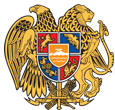 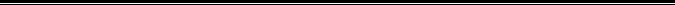 Հայաստանի Հանրապետության Լոռու մարզի Վանաձոր համայնք
Ք. Վանաձոր, Տիգրան Մեծի 22, Ֆաքս 0322 22250, Հեռ. 060 650044, 060 650040 vanadzor.lori@mta.gov.am, info@vanadzor.am